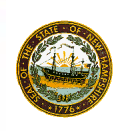 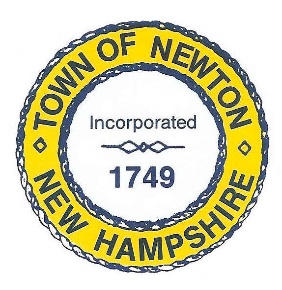     TOWN OF NEWTON, NH     Recreation Commission2 Town Hall RoadNewton, NH 03858Date: September 14, 2020Call to Order - 7:00 pm – this Meeting was a Zoom Call. Chairman Rick Faulconer - As Chairman of the Recreation Commission for the Town of Newton NH, I find that due to the State of Emergency declared by the Governor as a result of the COVID-19 pandemic and in accordance with the Governor’s Emergency Order #12 pursuant to Executive Order 2020-04, this public body is authorized to meet electronically. Please note that there is no physical location to observe or listen contemporaneously to this meeting which was authorized pursuant to the Governor’s Emergency Order. However, in accordance with the Emergency Order, I am confirming that we are: Utilizing Zoom Conference Call for this electronic meeting. All members of the Commission have the ability to communicate during this meeting through this platform, and the public has access to contemporaneously listen and, if necessary, participate in this meeting through accessing the Meeting ID number - 72085940429. Or using the link provided here: https://us04web.zoom.us/j/72085940429?pwd=ZmRwZ28vSjNzSGFtOG5nMmcyT2E4Zz09. We previously gave the notice to the public of the necessary information for accessing the meeting. In the event the public is unable to access the meeting, the meeting will be adjourned and rescheduled. Please note that all votes that are taken during this meeting shall be done by roll call vote. In attendance – Chairman Rick Faulconer, Vice Chairman Christine Kuzmitski, Selectman Matthew Burrill, Peggy Connors, Vanessa Burrill, William Harding, and Patricia Masterson (recording minutes). Approval of MinutesVice Chair Kuzmitski said a correction is needed in the August 17 Minutes for the Senior Lunches – Sargent Woods (60); Packer Meadows (38); and Senior Town Residents (35). Ms. Connors made a Motion to amend the August 17 Minutes to revise the participation numbers. Vice Chair Kuzmitski seconded the Motion, which passed unanimously. (Ms. Connors – aye; Chairman Faulconer – aye; Vice Chair Kuzmitski – aye; Selectman Burrill – aye; Mr. Harding - aye)Recreation Commission September 14, 2020, Minutes, Page 2Drive-in MovieThe cost of the drive-in movie would be close to $3000 for the movie license (40-foot screen projection, FM transmitter) and weather insurance.  The Recreation Commission decided that the cost and the timing of the drive-in would be revisited next year. Chairman Faulconer connected with Fun Flicks to determine the details for the event.Purchase PolicyChairman Faulconer attended a meeting with Town Administrators to review the Town Purchase Policy. The Policy refers to bids needed to purchase tangible items that exceed $5000. Items that are under $5000 are not required to go out to bid.Yard SaleRavenseburger is not holding their annual retail puzzle sale this year so the Town-wide Yard Sale will not conflict with their event.  The Recreation Commission decided to hold the Town-wide Yard Sale with provisions for COVID19 safety. Chairman Faulconer made a Motion to hold the Town-wide Yard Sale on October 10, from 8:00 a.m. to 2:00 p.m. with COVID19 provisions: social distancing will be required; no more than 10 people in a yard at a time; and masks worn by buyers and sellers. Ms. Connors seconded the Motion, which passed with a 4 to 1 vote. (Ms. Connors – aye; Chairman Faulconer – aye; Vice Chair Kuzmitski – aye; Selectman Burrill – aye; Mr. Harding - naye)Mr. Harding has concerns that it is not safe to hold gatherings given the spread of COVID19.The Board of selectmen will need to approve the event to go forward. Ms. Masterson will contact Trisha McCarthy to approve the COVID19 guidelines.Ms. Masterson will publicize the event on Facebook, the Recreation Commission website and Carriage Towne News.Signs will be purchased to place in Yard Sale locations throughout the Town. Ms. Connors made a Motion to purchase materials for signage to advertise Yard Sale locations throughout the Town not to exceed $75. Vice Chair uzmitski seconded the Motion, which passed with a 4 to 1 vote. (Ms. Connors – aye; Chairman Faulconer – aye; Vice Chair Kuzmitski – aye; Selectman Burrill – aye; Mr. Harding - naye)Recreation Commission September 14, 2020, Minutes, Page 3Trunk or TreatThe Recreation Commission agreed not to go forward with the annual Trunk or Treat Event. The event usually draws large crowds, and the logistics would be difficult for social distancing. It would also be difficult to have children and cars separated to prevent contact and no-contact candy distribution. The Board of Selectmen will decide if there will be Trick or Treating on Halloween.AED and thermometer for LifeguardsA new AED and new forehead thermometer are needed for the Country Pond Town Beach next summer. In last month’s Minutes purchase amount was approved for $80 for the thermometer and $1100 for the AED. The two pieces of equipment will cost $1375.Chairman Faulconer made a Motion to spend $1375 to purchase a new AED and forehead thermometer. Ms. Connors seconded the Motion, which passed unanimously. (Ms. Connors – aye; Chairman Faulconer – aye; Vice Chair Kuzmitski – aye; Selectman Burrill – aye; Mr. Harding - aye)Events budgetSelectman Burrill will ask the Board of Selectmen if funds from the Recreation Commission budget can be used next year if the events are cancelled (such as Olde Home Day and Trunk or Treat).Raft and LadderMs. Masterson will assess the repairs needed for the raft and ladder to prepare for next summer. The raft was housed in the salt shed at the Transfer Station at the beginning of the Summer.Eagle Scout ProjectMs. Burrill has been in touch with an Eagle Scout who inquired about doing a project with the Town. Ms. Masterson will contact him and invite him to a meeting.Next MeetingOur next meeting is scheduled for October 5, 2020, at 7:00 p.m. AdjournmentChairman Faulconer made a Motion to adjourn the Meeting at 7:41 p.m. Vice Chair Kuzmitski seconded the Motion, which passed unanimously. (Ms. Connors – aye; Chairman Faulconer – aye; Vice Chair Kuzmitski – aye; Selectman Burrill – aye; Mr. Harding - aye)Respectfully Submitted,Patricia Masterson, Secretary, Recreation CommissionPosted on 10/06/2020 Newton Town Hall and Official Town website www.newton-nh.gov.